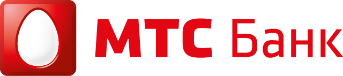 «УТВЕРЖДАЮ»Председатель Комитета по тендерам и закупкам_________________ Е.В. Кривошеева«__»__________   2021 г.ЗАКУПОЧНАЯ ДОКУМЕНТАЦИЯ по проведению открытогоЗАПРОСА ЦЕНЗакупка услуг физической охраны объекта ПАО «МТС-Банк» по адресу: Московская область, Истринский район, с. Лучинское, деревня Котово, д. 77  Настоящая документация является неотъемлемой частью Уведомления о проведении закупочной процедурыг. МОСКВА2021г.Оглавление1.Общие положения	32.Предмет закупки	33.Условия	44.Требования к подаче  Ценовых Предложений.	55.Подача Ценовых Предложений и их прием.	66.Подписание Договора	77. Противодействия нарушениям и мошенничеству……..………...…………………..78. Антикоррупционная оговорка………...………………………………..……………....89.Образцы основных форм документов включаемых в предложение…………...…..99. Техническое задание…………..…………………………………………………….......13Общие положенияОрганизатором закупки является ПАО «МТС-Банк» - юридический адрес: Российская Федерация, 115432, г. Москва, пр-т Андропова, 18, корп.1 (далее – Банк). Организатор закупки Уведомлением о проведении открытого запроса цен приглашает организации к участию в процедуре конкурентного запроса цен (далее – Запрос цен) на закупку услуг физической охраны объекта ПАО «МТС-Банк» по адресу: Московская область, Истринский район, с. Лучинское, деревня Котово, д. 77.  Контактная информация организатора закупки: Адрес: Москва, пр-т Андропова, д.18 к.1Ответственный: Кошкина Надежда Телефон/факс: тел. +7 (495) 921-28-00 вн. 23500e-mail: zakupki@mtsbank.ruПо организационным вопросам обращаться к контактным лицам организатора закупки.Правовой статус процедуры и документовЗапрос цен не является конкурсом, и его проведение не регулируется статьями 447—449 части первой Гражданского кодекса Российской Федерации. Данная процедура запроса цен также не является публичным конкурсом и не регулируется статьями 1057—1061 части второй Гражданского кодекса Российской Федерации. Таким образом, данная процедура запроса цен не накладывает на Организатора соответствующего объема гражданско-правовых обязательств.Опубликованное в соответствии с пунктом 1.1 Уведомление вместе с его неотъемлемым приложением – настоящей Документацией, не являются приглашением делать оферты и должны рассматриваться Участниками с учетом этого.Предмет закупки: Закупка услуг физической охраны объекта ПАО «МТС-Банк» по адресу: Московская область, Истринский район, с. Лучинское, деревня Котово, д. 77.  2. ПЛАТЕЖНЫЕ УСЛОВИЯ ДОГОВОРА2.1. Условия оплаты: ежемесячно в течение 30 календарных дней по факту оказания услуг.По факту выполнения работ Подрядчик передает комплект документов: накладная, счет, акт приема-передачи выполненных работ.2.2. Валюта договора: все суммы денежных средств должны быть выражены в рублях с учетом НДС, в случае если НДС не облагается, представить подтверждающие документы (решение ИФНС).2.3. Условия расчетов: для обеспечения надлежащего исполнения сторонами платежных и связанных с ними обязательств по Договору, а также для осуществления расчетных операция по Договору в кратчайшие сроки и с минимальными транзакционными издержками, а также для минимизации риска несвоевременных платежей, неплатежей и/или утраты денежных средств сторон, в т.ч. вследствие возможной неблагонадежности или неплатежеспособности банков-корреспондентов, все платежи и расчеты сторон по Договору должны осуществляться через банковские счета сторон, открытые в ПАО «МТС- Банк».      В случае невозможности соблюдения данного условия к КП необходимо приложить письменный отказ.Памятка:3. ТРЕБОВАНИЯ К УЧАСТНИКАМУчаствовать в данной конкурентной процедуре могут любые юридические лица. Чтобы претендовать на победу в данной процедуре и на право заключения Договора, Участник должен отвечать следующим требованиям:быть зарегистрированным в установленном порядке и иметь соответствующие лицензии на выполнение видов деятельности, связанных с выполнением Договора, а также для других видов деятельности (если таковые будут использоваться для реализации проекта), если данные виды деятельности лицензируются в соответствии с действующим законодательством Российской Федерации;иметь соответствующие ресурсные возможности для исполнения договора (финансовые, материально-технические, производственные, трудовые);организация не должна находиться под процедурой банкротства, в процессе ликвидации или реорганизации, на ее имущество не должен быть наложен арест;не должен иметь убытки за 2020 и завершившийся отчетный период текущего года по бух. отчетности;должен обладать положительной репутацией; наличие сведений о судебных разбирательствах, закончившихся не в пользу Участника, или в рекламациях по аналогичным Договорам может служить основанием для признания Участника неблагонадежным;должен выполнять обязательства по своевременной уплате налогов и других обязательных платежей в соответствии с действующим законодательством РФ;поставщик должен быть платежеспособным;должен отвечать другим требованиям к правоспособности, установленным действующим законодательством;Участник не должен находиться в Реестре недобросовестных поставщиков (подрядчиков, исполнителей), если такой Реестр имеется у Организатора.3.1. СПЕЦИАЛЬНЫЕ ТРЕБОВАНИЯ К УЧАСТНИКАМ- Наличие действующей лицензии на негосударственную (частную) охранную деятельность (приложить к КП);- Отсутствие сведений об участнике процедуры закупки в Реестре, недобросовестных поставщиков который ведется в соответствии с Федеральным законом от 05.04.2013 № 44-ФЗ «О контрактной системе в сфере закупок товаров, работ, услуг для государственных и муниципальных нужд», и в Реестре недобросовестных поставщиков, который ведется в соответствии с Федеральным законом от 18.07.2011 № 223-ФЗ «О закупках товаров, работ, услуг отдельными видами юридических лиц» (подтверждение не требуется);- Участник/Исполнитель не должен являться лицом, на имущество которого наложен арест по решению суда, административного органа и (или) экономическая деятельность которого приостановлена по основаниям, предусмотренным действующим законодательством (подтверждение не требуется);- Участник/Исполнитель должен иметь доказанный опыт оказания аналогичных услуг за последние 3 года. Заказчик вправе отдельно запросить подтверждение опыта работы, в том числе, не ограничиваясь, рекомендательными письмами от действующих клиентов Участника. (информацию необходимо подтвердить в простой письменной форме с указанием наименования клиента, статуса договора (например: инициирован/в процессе исполнения/завершен) ФИО, телефон, e-mail представителя клиента, отзывы заказчиков – копии, заверенные руководителем организации).- Наличие действующей лицензии (МВД РФ) на негосударственную (частную) охранную деятельность (приложить к КП).3.2. СПЕЦИАЛЬНЫЕ ТРЕБОВАНИЯ К УЧАСТНИКАМ- Исполнитель за свой счет доставляет на объект работника, за счёт собственных средств обеспечивает свой персонал транспортом для проезда на объект;- Участник должен иметь доказанный опыт оказания аналогичных услуг за последние 3 года, в т.ч. в банковской сфере (информацию необходимо подтвердить в простой письменной форме с указанием наименования клиента, региона, срок оказания услуги, статуса договора (например: инициирован/в процессе исполнения/завершен) ФИО, телефон, e-mail представителя клиента, отзывы заказчиков – копии, заверенные руководителем организации);- В случае необходимости, организовать ротацию сотрудников не реже одного раза в три месяца по графику (график предоставляется Заказчику услуги);Контроль въезда/выезда ТС (с фиксацией и предоставлением информации Заказчику);- Ежемесячное предоставление отчета о состоянии охраняемого имущества;- Сотрудники охраны должны иметь лицензии на оказание охранных услуг;- Сотрудники охраны должны быть обеспечены форменной одеждой Поставщика услуги установленного образца;- В случае необходимости, Поставщик услуги за счет собственных средств обеспечивает бытовые условия работникам на объектах: водой и биотуалетами (временными туалетами с выгребными ямами), электроэнегрией и теплом.ТРЕБОВАНИЯ К ПОДАЧЕ ЦЕНОВЫХ ПРЕДЛОЖЕНИЙ.Не позднее чем до 10:00 (время московское) 14 сентября 2021 г. Участники должны подготовить и загрузить на УТП: Анкету участника по форме и в соответствии с инструкциями, приведенными в настоящей Документации (Форма № 2, п.9.2).Копию выписки из единого государственного реестра юридических лиц (получена не ранее, чем за 6 (шесть) месяцев до дня подачи предложения).Гарантийное письмо об открытии р/с или предоставлении обеспечения исполнения обязательств в случае победы, либо письменный отказ о невозможности соблюдения данного условия (см. «Условия расчётов» в п. 2.1 Закупочной документации).Копии учредительных документов.Справку об отсутствии решений органов управления организации или судебных органов о ликвидации или реорганизации организации или ареста ее имущества.Копию свидетельства о государственной регистрации.Копию свидетельства о постановке на учет в налоговом органе.Копии действующих лицензий на виды деятельности, связанные с выполнением Договора, с приложениями.Копии бухгалтерского баланса и отчета о прибылях и убытках (формы № 1, 2) за один предыдущий год и завершившийся отчетный период текущего года (необходимо предоставить по дополнительному запросу Банка).Документы о соответствии участника специальным требованиям:Анкету участника по форме и в соответствии с инструкциями, приведенными в настоящей Документации (Форма № 2, п.9.2).Копию выписки из единого государственного реестра юридических лиц (получена не ранее, чем за 6 (шесть) месяцев до дня подачи предложения).Гарантийное письмо об открытии р/с или предоставлении обеспечения исполнения обязательств в случае победы, либо письменный отказ о невозможности соблюдения данного условия (см. «Условия расчётов» в п. 2.1 Закупочной документации).Копии учредительных документов.Справку об отсутствии решений органов управления организации или судебных органов о ликвидации или реорганизации организации или ареста ее имущества.Копию свидетельства о государственной регистрации.Копию свидетельства о постановке на учет в налоговом органе.Копии действующих лицензий на виды деятельности, связанные с выполнением Договора, с приложениями.Копии бухгалтерского баланса и отчета о прибылях и убытках (формы № 1, 2) за один предыдущий год и завершившийся отчетный период текущего года (необходимо предоставить по дополнительному запросу Банка).Документы о соответствии участника специальным требованиям: Подрядчик/участник должен иметь доказанный опыт оказания аналогичных проектов в количестве 2-х в сопоставимых объемах за последние 3 года (информацию необходимо подтвердить в простой письменной форме с указанием наименования клиента, статуса договора (например: инициирован/в процессе исполнения/завершен) ФИО, телефон, e-mail представителя клиента, отзывы заказчиков – копии, заверенные руководителем организации).Иные документы, которые, по мнению Участника, подтверждают его соответствие требованиям, установленным настоящей закупочной документацией, с соответствующими комментариями, разъясняющими цель представления этих документов.Не позднее чем через сутки без учета выходных и праздничных дней после завершения процедуры сбора коммерческих предложений на ЭТП участники направляют:- подтверждение своего предложения в виде отчета-распечатки предложения (форма доступна на ЭТП);- коммерческое предложение по форме спецификации к Техническому заданию в формате .excel и .pdfДокументы, указанные в п. 4.1-4.2 должны быть подписаны лицом, имеющим право в соответствии с законодательством Российской Федерации действовать от лица Участника без доверенности, или уполномоченным лицом на основании доверенности. К документации следует приложить копию Решения/Протокола (или иное) о назначении Генерального директора (или иное) а так же Приказ о вступлении его/ее в должность. В случае подписания отчета распечатки на основании доверенности также следует предоставить копию Доверенности на право подписи подписанта Участника.Отказ от заявленных цен принимается только в письменном виде.Документы, указанные в п.4.2 и 4.4 настоящей Закупочной документации направляются на электронный адрес zakupki@mtsbank.ru.Участники направляют свою документацию, предусмотренную п. 4.2., по электронной почте в отсканированном виде (скан-копии в формате .pdf, сделанные с оригиналов документов), заархивированные в формате .rar. Размер сообщения не должен превышать 8 Мегабайт. Предложение должно быть действительным в течение трех месяцев с момента завершения сбора предложений.Разъяснение закупочной документации: Участники вправе обратиться к Организатору за разъяснениями настоящей закупочной документации. Запросы на разъяснение документации должны подаваться в письменной форме на адрес организатора закупки zakupki@mtsbank.ru.Организатор в разумный срок ответит на любой вопрос, в том числе запрос на проведение обследования объектов, который он получит не позднее, чем за 3 рабочих дня до начала срока подачи предложений (Раздел 5 настоящей Закупочной документации). Если, по мнению Организатора, ответ на данный вопрос будет интересен всем участникам, копия ответа (без указания источника запроса) будет направлена всем участникам, официально получившим настоящую документацию. Подача Ценовых Предложений и их приемСбор коммерческих предложений производится в электронной форме на универсальной торговой платформе  (далее УТП) http://utp.sberbank-ast.ru/VIP . Для участия в сборе коммерческих предложений в электронной форме с использованием УТП Участники регистрируются на УТП путем заполнения заявки на регистрацию hthttp://utp.sberbank-ast.ru/VIP ;Основное время проведения: «14» сентября 2021 года с 11:00 до 12:00 (по московскому времени) – электронные торгиВремя для подачи первого предложения о цене составляет 1 (один) час. Сбор коммерческих предложений проводится с автоматической пролонгацией. Процедура продления: в случае поступления предложения, являющегося лучшим текущим предложением, время для подачи предложений продлевается на 10 (десять) минут с момента приема УТП каждого из таких предложений. Если в течение 10 (десяти) минут после предоставления лучшего текущего предложения не поступило следующее лучшее предложение, запрос цен автоматически, при помощи программных и технических средств УТП завершается.Начало и окончание времени проведения сбора коммерческих предложений в электронной форме с использованием УТП определяется по времени сервера http://utp.sberbank-ast.ru/ VIP , на котором размещена электронная торговая площадка;Для корректного отображения информации рекомендуется использовать браузер Internet Explorer 8 версии и выше.Валюта выставляемых цен – Рубль РФ Единица измерения: услуга (на торгах выставляется общая стоимость услуг согласно спецификации)Шаг изменения (снижения) цены: от 1% до 10% Предельно допустимая (стартовая) цена – не задается.Участник вправе подать предложение, которое будет ниже его предыдущего предложения, без ограничения шага снижения ставки в случае, если его предыдущее предложение не является текущим лучим предложением. Данный пункт действует при условии установления шага торгов (см. п. 5.10).Цены (тарифы) должны быть указаны в валюте, указанной в п. 5.8, включая НДС (если применим) за единицу измерения.После закрытия процедуры сбора коммерческих предложений в электронной форме с использованием УТП никакие дополнительные коммерческие предложения рассматриваться не будут.Участие в процедуре сбора коммерческих предложений в электронной форме с использованием УТП для поставщиков бесплатное. Использование электронной цифровой подписи не требуется.Организатор оставляет за собой право отказать в рассмотрении предложений участников, если предложение не предоставлено участником в указанные в настоящей документации сроки.подписание Договора6.1.	Комитет по тендерам и закупкам Банка принимает решение либо по определению Победителя, либо по проведению дополнительных этапов Запроса цен, либо по завершению данной процедуры Запроса цен без определения Победителя.6.2.	В случае если предложение какого-либо из участников окажется существенно лучше предложений остальных участников, и это предложение полностью удовлетворит организатора, организатор определит данного участника Победителем.6.3.	В случае если самое лучшее предложение не удовлетворит Организатора полностью, Комитет по тендерам и закупкам вправе принять решение о проведении дополнительных этапов Запроса цен и внесении изменений в условия Запроса цен.6.4.	Если, по мнению Комитета по тендерам и закупкам, отсутствуют возможности для улучшения предложений участников и проведение дальнейших этапов бессмысленно, Комитет по тендерам  и закупкам вправе принять решение о прекращении процедуры Запроса цен.6.5.	Решение о заключении договора по итогам проведенного запроса цен принимается Банком самостоятельно, по совокупности оценочных критериев участников запроса. При условии соответствия самого предложения условиям настоящего запроса цен, единственным критерием при отборе участников является наименьшая цена предложения.6.6. Договор между Банком и Победителем подписывается в течение 10 (десяти) рабочих дней с даты объявления о победе, при этом Банк окончательно подписывает договор, ставит на нем дату и возвращает один экземпляр Победителю закупочной процедуры.6.7.	Условия договора определяются в соответствии с требованиями Организатора и разделом 2 настоящего документа.6.8. Банк оставляет за собой право в момент заключения договора увеличивать или уменьшать объем предоставленных товаров/работ/услуг, изначально указанный в закупочной документации.Противодействие нарушениям и мошенничествуЛюбой участник Закупочной процедуры (в том числе – потенциальный), независимо от того, с какой компанией Группы АФК «Система» он работает или собирается работать, при обнаружении нарушений в процессе организации и проведения закупочных процедур, в том числе квалификации, выбора и/или дисквалификации контрагентов, имеет право подать обоснованную и объективную жалобу в Конфликтную комиссию по закупочной деятельности (далее – «Конфликтная комиссия»), заполнив соответствующую форму и отправив ее в отсканированном виде с приложением подтверждающих документов через раздел «Горячая Линия» на сайте http://www.sistema.ru/.Порядок работы и компетенция Конфликтной комиссии определены в Положении о работе Конфликтной комиссии по закупочной деятельности ПАО АФК «Система». В компетенцию Конфликтной комиссии не входит определение условий заключаемых договоров или рассмотрение споров, связанных с их исполнением.Факт обращения в Конфликтную комиссию не может служить поводом для отказа в участии в последующих закупочных процедурах, признании победителем и/или заключении договоров.АНТИКОРРУПЦИОННАЯ ОГОВОРКА В рамках исполнения настоящего Договора [в соответствии с формой документа: Соглашение, Договор, Доп. соглашение, Контракт и т.п.] Стороны подтверждают, что в своей деятельности придерживаются высоких этических стандартов и обязуются соблюдать требования Применимого антикоррупционного законодательства, и не будут предпринимать никаких действий, которые могут нарушить нормы Применимого антикоррупционного законодательства или стать причиной такого нарушения другой Стороной, в том числе не требовать, не получать, не предлагать, не санкционировать, не обещать и не совершать незаконные платежи напрямую, через третьих лиц или в качестве посредника, включая (но не ограничиваясь) взятки в денежной или любой иной форме, каким-либо физическим или юридическим лицам, включая (но не ограничиваясь) органам власти и самоуправления, государственным служащим, частным компаниям и их представителям.Стороны обязуются не совершать действий (бездействий), создающих угрозу возникновения конфликта интересов, а также в разумные сроки сообщать другой Стороне о ставших известными ей обстоятельствах, способных вызвать конфликт интересов. Канал уведомления ПАО «МТС-Банк» для направления (раскрытия) сведений: compliance@mtsbank.ru, либо адрес Контактного лица, уполномоченного ПАО «МТС-Банк» на взаимодействие с Контрагентом по настоящему Договору [в соответствии с формой документа: Соглашение, Договор, доп. соглашение, Контракт и т.п.] ______________________.Канал уведомления Контрагента [название контрагента указывается в соответствии с договором, например, Исполнитель, Подрядчик, Поставщик и т.п.] для направления (раскрытия) сведений: __________________.8.3.	Стороны подтверждают, что любые третьи лица, привлеченные для исполнения настоящего Договора, [в соответствии с формой документа: Соглашение, Договор, Доп. соглашение, Контракт и т.п.] не осуществляют свои действия с целью оказать незаконное влияние на Государственных должностных лиц либо с целью коммерческого подкупа и будут допущены к выполнению договорных обязательств после проведения достаточных проверочных мероприятий привлекающей их Стороной.8.4.	Стороны обязуются надлежащим образом вести и хранить всю бухгалтерскую отчетность, и другие документы, подтверждающие расходы, осуществленные по настоящему Договору [в соответствии с формой документа: Соглашение, Договор, Доп. соглашение, Контракт и т.п.]. Стороны обязуются в полной мере оказывать поддержку в отношении любого расследования и/или аудита, который может проводится в рамках исполнения настоящего Договора [в соответствии с формой документа: Соглашение, Договор, Доп. соглашение, Контракт и т.п.]. Стороны обязуются охранять всю конфиденциальную информацию, которая может стать им известна в рамках аудита, в соответствии с законодательством РФ.8.5.	 В случае нарушения одной из Сторон изложенных в п.1 - 3. антикоррупционных обязательств, другая Сторона вправе в одностороннем порядке приостановить исполнение своих обязательств по настоящему Договору [в соответствии с формой документа: Соглашение, Договор, Доп. соглашение, Контракт и т.п.] до устранения причин такого нарушения или отказаться от исполнения Договора [в соответствии с формой документа: Соглашение, Договор, Доп. соглашение, Контракт и т.п.], направив об этом письменное уведомление.8.6.	Под Применимым антикоррупционным законодательством понимается:1) российское антикоррупционное законодательство (Федеральный закон от 25.12.2008 г. № 273-ФЗ «О противодействии коррупции», Уголовный Кодекс РФ, Гражданский Кодекс РФ, Кодекс РФ об административных правонарушениях, а также иные Федеральные законы и подзаконные нормативные правовые акты РФ, содержащие нормы, направленные на борьбу с коррупцией.), 2) иные законы по борьбе со взяточничеством и коррупцией, постановления, правила, политики, надзорные указания зарубежных стран, включая Закон США «О противодействии коррупции за рубежом», Закон Великобритании «О взяточничестве» 2010, в той мере, в какой указанные акты применимы к соответствующей Стороне.8.7.	Под Государственным Должностным Лицом понимается:-	любое российское или иностранное, назначаемое или избираемое лицо, занимающее какую-либо должность в законодательном, исполнительном, административном или судебном органе, или международной организации; -	любое лицо, выполняющее какую-либо публичную функцию для государства, в том числе для государственной организации;  -	ведущие политические деятели, должностные лица политических партий, включая кандидатов на политические посты, послы, влиятельные функционеры в национализированных областях промышленности или естественных монополиях; -	руководители и сотрудники Государственных органов, учреждений и предприятий, включая врачей, военнослужащих, муниципальных служащих и т.п.;-	лица, о которых известно, что они связаны с государственным должностным лицом родственными, дружескими или деловыми отношениями и (или) действуют от имени и(или) в интересах государственного должностного лица. Образцы основных форм документов, включаемых в ПредложениеКоммерческое предложение (Форма №1)начало формыНА БЛАНКЕ УЧАСТНИКА
Коммерческое предложение от «___»____________ 20 ___ г. №__________	Изучив Уведомление о проведении процедуры запроса цен и приложенную Закупочную документацию, и принимая установленные в них требования и условия, ____________________________________________________________________________(Участник указывает наименование организации) предлагает оказание услуг:	[Коммерческое предложение оформляется Участником согласно Приложению № 1 к Техническому заданию «Спецификация» в соответствии с требованиями настоящей закупочной документации].	В стоимость настоящего Коммерческого предложения включены все затраты, налоги, пошлины, сборы и обязательные платежи согласно действующему законодательству Российской Федерации, а также все скидки.К настоящему предложению прилагаются следующие документы, подтверждающие соответствие предлагаемой нами продукции установленным требованиям: (Участник перечисляет приложения к предложению).Настоящее Предложение не имеет правовой статус оферты и действует до «____»______________ 20 ___ г.____________________________________(подпись, М.П.)____________________________________(фамилия, имя, отчество подписавшего, должность)конец формы8.1.1  Инструкции по заполнению Формы №1:1. Участник указывает дату и номер Предложения.2. Участник указывает свое фирменное наименование (в т.ч. организационно-правовую форму) и свой адрес.3. В коммерческом предложении описываются все позиции раздела 2.   Анкета Участника (Форма №2)начало формы	Приложение 1 к письму о подаче предложенияот «____»____________ 20 ___г. №__________	Анкета Участника____________________________________(подпись, М.П.)____________________________________(фамилия, имя, отчество подписавшего, должность)Я __________________________________________________________________________________,       (фамилия, имя, отчество (если последнее имеется), адрес руководителя, главного бухгалтера, ответственного лица контрагента) подтверждаю, что данные, указанные в анкете, являются достоверными1. предоставляю ПАО «МТС-Банк» (115432, г. Москва, пр-т Андропова, д. 18, корп.1) (далее – Банк) согласие на:1.1. автоматизированную, а также без использования средств автоматизации обработку (включение в соответствующие базы данных, а также сбор, запись, систематизацию, накопление, хранение, уточнение, извлечение, использование, передачу, обезличивание, блокирование, удаление, уничтожение) содержащихся в настоящей Анкете моих персональных данных, включающих фамилию, имя, отчество, пол, дату и место рождения, паспортные данные, адрес места жительства и регистрации, номер страхового свидетельства государственного пенсионного страхования, идентификационный номер налогоплательщика, номер телефона, в целях:- проверки Банком сведений, указанных в данной Анкете и приложениях к ней;- принятия Банком решения о заключении договора(ов);- выявления противоречия между имущественными и иными интересами Банка и (или) его работников и (или) клиентов, которое может повлечь за собой неблагоприятные последствия для Банка и (или) его клиентов. 1.2. получение из бюро кредитных историй информации, содержащейся в основной части моей кредитной истории в соответствии с Федеральным законом от 30.12.2004 № 218-ФЗ «О кредитных историях» в целях проверки полноты и достоверности данных представленных в анкете контрагента.2. Мне разъяснены последствия отказа от согласия на обработку персональных данных и предоставления недостоверных персональных данных, указанных в п. 1, включая право Банка отказать в заключении договора. 3. Настоящее согласие действует бессрочно с момента подписания и может быть отозвано путем подачи заявления на имя Председателя Правления Банка об отзыве согласия на обработку персональных данных. ______________________    ______________________________________________    (личная подпись)   (инициалы, фамилия руководителя, главного бухгалтера, ответственного лица Участника)конец формыИнструкция по заполнению Формы №11. Участник указывает дату и номер предложения в соответствии с письмом о подаче предложения.2. Участник указывает свое фирменное наименование (в т.ч. организационно-правовую форму) и свой адрес.3. Участники должны заполнить приведенную выше таблицу по всем позициям. В случае отсутствия каких-либо данных указать слово «нет».4. В графе 8 «Банковские реквизиты…» указываются реквизиты, которые будут использованы при заключении Договора.5. Указанные в Анкете Участника физические лица путем заполнения соответствующих граф Анкеты	 Участника (соответствующие графы заполняются по количеству физических лиц - субъектов персональных данных) выражают свое согласие на обработку Публичным акционерным обществом "МТС-Банк" (далее по тексту  Банк, местонахождение Банка: 115432, Москва, пр-т Андропова, д. 18, корп. 1), их персональных данных. Под персональными данными Участника понимаются любые относящиеся к указанным в Анкете Участника физическим лицам сведения и информация на бумажных и/или электронных носителях, которые были или будут переданы в Банк Участником или поступили (поступят) в Банк иным способом. При этом под обработкой персональных данных понимаются действия (операции) с персональными данными, включая сбор, систематизацию, накопление, хранение, уточнение (обновление, изменение, проверка), использование, распространение/передачу, воспроизведение, электронное копирование, обезличивание, блокирование и уничтожение персональных данных.При этом обработка моих персональных данных Участника, в том числе трансграничная передача моих персональных допускается для следующих целей:'- в целях проверки Банком сведений, указанных в данной Анкете и приложениях к ней;- в целях принятия Банком решения о заключении договора(ов);- в целях предоставления информации организациям, уполномоченным (в силу закона, договора или любым иным образом) на проведение проверок и/или анализа деятельности Банка, а также на осуществление иных форм контроля за деятельностью Банка, для целей осуществления ими указанных действий;- в целях предоставления информации акционерам, членам органов управления, дочерним компаниям (предприятиям) Банка, аффилированным, а также иным связанным с Банком лицам;- в целях передачи информации и/или документов третьим лицам, которые по договору с Банком осуществляют услуги по хранению полученной Банком информации и/или документов;- в целях проведения работ по автоматизации деятельности Банка и работ по обслуживанию средств автоматизации.Не допускается публичное обнародование Банком моих персональных данных в средствах массовой информации, размещение в информационно телекоммуникационных сетях. Банк обязуется заключить с третьими лицами, которым будут предоставляться персональные данные, соглашения о конфиденциальности и неразглашении сведений.Участник уведомлен и согласен с тем, что данное согласие может быть отозвано путем направления Банку в письменной форме уведомления об отзыве согласия заказным письмом с уведомлением о вручении либо вручено лично под роспись уполномоченному представителю Банка.При этом Участник уведомлен о том, что отзыв согласия не лишает Банк права на обработку персональных данных Участника в целях исполнения договора, использования информации в качестве доказательств в судебных разбирательствах и в иных случаях, установленных законодательством РФ.Настоящее согласие действует до истечения 5 (Пяти) лет с момента прекращения действия последнего из договоров, заключенных между Участником и Банком. По истечении указанного срока действие Согласия считается продленным на каждые следующие 5 (Пять) лет при условии отсутствия у Банка сведений о его отзыве. Приложение №1 к Закупочной документации№ п/пНаименованиеНаименованиеСведения о контрагенте1Организационно-правовая форма и фирменное наименование Организационно-правовая форма и фирменное наименование 2Учредители (перечислить наименования и организационно-правовую форму или Ф.И.О. всех учредителей) Учредители (перечислить наименования и организационно-правовую форму или Ф.И.О. всех учредителей) 3Свидетельство о внесении в Единый государственный реестр юридических лиц / индивидуальных предпринимателей (дата и номер, кем выдано) Свидетельство о внесении в Единый государственный реестр юридических лиц / индивидуальных предпринимателей (дата и номер, кем выдано) 4ИНН ИНН 5Юридический адрес Юридический адрес 6Фактический адрес Фактический адрес 7Филиалы: перечислить наименования и почтовые адресаФилиалы: перечислить наименования и почтовые адреса8Банковские реквизиты (наименование и адрес банка, номер расчетного счета контрагента в банке, телефоны банка, прочие банковские реквизиты): указать все кредитные организации, в которых открыты счета контрагентуБанковские реквизиты (наименование и адрес банка, номер расчетного счета контрагента в банке, телефоны банка, прочие банковские реквизиты): указать все кредитные организации, в которых открыты счета контрагенту9Телефоны (с указанием кода города)Телефоны (с указанием кода города)10Факс  (с указанием кода города)Факс  (с указанием кода города)11Адрес электронной почты, адрес вэб-сайта, если имеетсяАдрес электронной почты, адрес вэб-сайта, если имеется12Фамилия, Имя и Отчество руководителя, имеющего право подписи согласно учредительным документам контрагента, с указанием должности и контактного телефона, даты и места рождения, серии, номера паспорта, а также кем и когда был выдан данный документ (или предоставление ксерокопии паспорта, содержащей запрашиваемые данные)Фамилия, Имя и Отчество руководителя, имеющего право подписи согласно учредительным документам контрагента, с указанием должности и контактного телефона, даты и места рождения, серии, номера паспорта, а также кем и когда был выдан данный документ (или предоставление ксерокопии паспорта, содержащей запрашиваемые данные)13Фамилия, Имя и Отчество главного бухгалтера, с указанием серии, номера паспорта, а также кем и когда был выдан данный документ (или предоставление ксерокопии паспорта, содержащей запрашиваемые данные)Фамилия, Имя и Отчество главного бухгалтера, с указанием серии, номера паспорта, а также кем и когда был выдан данный документ (или предоставление ксерокопии паспорта, содержащей запрашиваемые данные)14Фамилия, Имя и Отчество ответственного лица, уполномоченного по доверенности представлять интересы организации,  с указанием должности и контактного телефонаФамилия, Имя и Отчество ответственного лица, уполномоченного по доверенности представлять интересы организации,  с указанием должности и контактного телефона15Будут ли при выполнении договорных обязательств привлекаться субконтрагенты, если «Да», то необходимо предоставить аналогично заполненную анкету такого субконтрагента  Да / НетДа / Нет15.1Имеет ли контрагент/субконтрагент аффилированность  с ГДЛ (государственными должностными лицами), если «Да», то необходимо описать её.Имеет ли контрагент/субконтрагент аффилированность  с ГДЛ (государственными должностными лицами), если «Да», то необходимо описать её.               Да / Нет15.2Планирует ли контрагент/субконтрагент взаимодействовать с ГДЛ или Государственной организацией от имени и в интересах ПАО «МТС-Банк»Планирует ли контрагент/субконтрагент взаимодействовать с ГДЛ или Государственной организацией от имени и в интересах ПАО «МТС-Банк»Да / Нет15.3Предъявлялись ли претензии к контрагенту за нарушение применяемого антикоррупционного законодательства.Предъявлялись ли претензии к контрагенту за нарушение применяемого антикоррупционного законодательства.Да / Нет15.4Известна ли Вам информация о нарушении субконтрагентом применяемого антикоррупционного законодательства. Если «Да»,то необходимо указать какая.Известна ли Вам информация о нарушении субконтрагентом применяемого антикоррупционного законодательства. Если «Да»,то необходимо указать какая.Да / НетТребования к предмету закупкиТребования к предмету закупкиТребования к предмету закупкиПредмет  закупки (подробное описание)Закупка услуг физической охраны объекта ПАО «МТС-Банк» по адресу: Московская область, Истринский район, с. Лучинское, деревня Котово, д. 77  Охрана имущества Банка:Жилой дом: усл. номер 50-50-08/101/2007-376, общая пл. 3317,3, Московская область, Истринский район, Сельское поселение,  Лучинское, деревня Котово, д. 77  Земельный участок: кадастровый номер 50:08:060115:0327, Московская область, Истринский район, Сельское поселение Лучинское, деревня Котово, д. 77, 12800 кв.мЗдание (многопрофильный жилой дом): Московская область, Истринский район, Сельское поселение, Лучинское , деревня Котово, д. 77, общая площадь 403,1 кв. м.Инженерное оборудование: водопровод, канализация, отопление, газ, электричество от собственной БКТП)Количество и качество услуг: В соответствии со Спецификацией (Приложение №1 к Техническому заданию).В своей деятельности стороны руководствуются договором, действующим законодательством РФ, Законом «О частной детективной и охранной деятельности в Российской Федерации» и  Инструкцией для охраны, согласованной с Заказчиком, являющейся неотъемлемой частью договора.1.3.Платежные условия договора:Условия оплаты: ежемесячно в течение 30 календарных дней по факту оказания услуг.По факту выполнения работ Подрядчик передает комплект документов: накладная, счет, акт приема-передачи выполненных работ.Валюта договора: все суммы денежных средств должны быть выражены в рублях с учетом НДС, в случае если НДС не облагается, представить подтверждающие документы (решение ИФНС).Условия расчетов: Для обеспечения надлежащего исполнения сторонами платежных и связанных с ними обязательств по Договору, а также для осуществления расчетных операция по Договору в кратчайшие сроки и с минимальными транзакционными издержками, а также для минимизации риска несвоевременных платежей, неплатежей и/или утраты денежных средств сторон, в т.ч. вследствие возможной неблагонадежности или неплатежеспособности банков-корреспондентов, все платежи и расчеты сторон по Договору должны осуществляться через банковские счета сторон, открытые в ПАО «МТС-Банк».В случае невозможности соблюдения данного условия к КП необходимо приложить письменный отказ.Памятка:1.4.Срок исполнения обязательств Исполнителя:С 01.12.2021г. по 30.11.2022г.1.5.Гарантийные обязательства Исполнителя:1) Исполнитель в полном объеме несет материальную ответственность за ущерб, нанесенный имуществу Заказчика, переданного под охрану в охраняемое время, посторонними лицами, проникшими на охраняемый Объект в результате невыполнения или ненадлежащего выполнения Исполнителем принятых обязательств или в силу других причин по вине Исполнителя.2) В случае утраты имущества или причинения вреда имуществу, переданному под охрану в охраняемое время, вследствие недобросовестно выполнения Исполнителем обязательств, вред подлежит возмещению Заказчику в размере причиненного действительного ущерба. Под ущербом понимается стоимость похищенных (поврежденных) материальных ценностей (имущества, переданного под охрану), принадлежащих Заказчику по их остаточной стоимости, подтверждённой бухгалтерскими документами.1.6.Специальные (обязательные) требования к Исполнителю  – 1) Наличие действующей лицензии на негосударственную (частную) охранную деятельность (приложить к КП);2) Отсутствие сведений об участнике процедуры закупки в Реестре, недобросовестных поставщиков который ведется в соответствии с Федеральным законом от 05.04.2013 № 44-ФЗ «О контрактной системе в сфере закупок товаров, работ, услуг для государственных и муниципальных нужд», и в Реестре недобросовестных поставщиков, который ведется в соответствии с Федеральным законом от 18.07.2011 № 223-ФЗ «О закупках товаров, работ, услуг отдельными видами юридических лиц» (подтверждение не требуется);3) Участник/Исполнитель не должен являться лицом, на имущество которого наложен арест по решению суда, административного органа и (или) экономическая деятельность которого приостановлена по основаниям, предусмотренным действующим законодательством (подтверждение не требуется);4) Участник/Исполнитель должен иметь доказанный опыт оказания аналогичных услуг за последние 3 года. Заказчик вправе отдельно запросить подтверждение опыта работы, в том числе, не ограничиваясь, рекомендательными письмами от действующих клиентов Участника. (информацию необходимо подтвердить в простой письменной форме с указанием наименования клиента, статуса договора (например: инициирован/в процессе исполнения/завершен) ФИО, телефон, e-mail представителя клиента, отзывы заказчиков – копии, заверенные руководителем организации).1.7Дополнительные требования к Исполнителю - Исполнитель за свой счет доставляет на объект работника, за счёт собственных средств обеспечивает свой персонал транспортом для проезда на объект;- Участник должен иметь доказанный опыт оказания аналогичных услуг за последние 3 года, в т.ч. в банковской сфере (информацию необходимо подтвердить в простой письменной форме с указанием наименования клиента, региона, срок оказания услуги, статуса договора (например: инициирован/в процессе исполнения/завершен) ФИО, телефон, e-mail представителя клиента, отзывы заказчиков – копии, заверенные руководителем организации);- В случае необходимости, организовать ротацию сотрудников не реже одного раза в три месяца по графику (график предоставляется Заказчику услуги);Контроль въезда/выезда ТС (с фиксацией и предоставлением информации Заказчику);- Ежемесячное предоставление отчета о состоянии охраняемого имущества;- Сотрудники охраны должны иметь лицензии на оказание охранных услуг;- Сотрудники охраны должны быть обеспечены форменной одеждой Поставщика услуги установленного образца;- В случае необходимости, Поставщик услуги за счет собственных средств обеспечивает бытовые условия работникам на объектах: водой и биотуалетами (временными туалетами с выгребными ямами), электроэнегрией и теплом.ПриложенияПриложенияПриложения2.1Спецификация2.2 Проект договора (при наличии)по форме Исполнителя